Como usar PandocEnno NagelCoAlTI, Hotel Premier Maceió, 28 Outubro 2017pandoc: conversor entre linguagens de marcaçãoO que é uma Linguagem de Marcação ?Uma linguagem de marcação é uma linguagem para formatar o texto e as imagens de uma página. Por exemplo, para formatar uma página visualizada pelo navegador, tal como o Firefox,a linguagem usada é HTML e a sua sintaxe, por exemplo:    "É <strong>Importante!<\strong>"a linguagem Markdown compila a HTML e usa uma sintaxe mais intuitiva, por exemplo:    "É **Importante!**"O resultado da formatação  “É Importante!”O que é pandoc ?pandoc é um programa (de linha de comando) que converte um arquivo de uma linguagem de marcação a outra: De (entre outras)markdown, HTML, LaTeX, Microsoft Word docx, reStructuredText, textile, OPML, Emacs Org-Mode, Txt2Tags, DocBook, EPUB ou Haddock markup. . .a (entre outras)HTML: XHTML, HTML5, e eslaides por Slidy, reveal.js, S5 …Processador de Textos: Microsoft Word docx, LibreOffice e OpenOffice ODT, OpenDocument XMLPDF via LaTeXEbooks: EPUB version 2 or 3, FictionBook2Documentação: DocBook, GNU TexInfo, Groff manTeX: LaTeX, ConTeXt, eslaides LaTeX Beamer O que faz pandoc para mim ?Converte arquivos do formatomarkdown. . .ao formatoHTML5Microsoft Word docx , LibreOffice ODT, OpenDocument XMLLaTeX Beamer eslaidesPDF via LaTeXPandoc versus Programas Especializados: O bem.Acessibilidade:Código markdown é texto de fácil leitura.Em comparação com outras linguagens de marcação:A sintaxe markdown é mais simples do que a sintaxe (La)TeX (O inventor de TeX, Donald Knuth, espanta-se por quê demorou tanto para substituir LaTeX por outra linguagem de marcação leve que se compila a TeX).Em particular, a sintaxe Markdown é muito mais simples do que a sintaxe de LaTeX Beamer.Formulas matemáticas são mais facilmente escritas em Markdown que em Microsft Word ou LibreOffice,É especialmente apta para artigos curtos em HTML, como postagens de blog.Pandoc versus Programas Especializados: O mal.Funções especificas à linguagem de marcação, em pandoc,não podem ser usadas, ousó podem ser usadas invalidando o output em outras linguagens. ( a sintaxe de markdown é tão reduzida quanto a base comum entre as linguagens de marcação.) . . .Pandoc está ainda sendo desenvolvido, por isso: a documentação é incompleta,o ecossistema de programas para pandoc, tais como editores, é ainda incompleto: Por exemplo, comparando a TeX:pode-se pular da posição do cursor no arquivo TeX à posição correspondente no arquivo pdf compilado , e vice-versa. Não há para pandoc: markdown compila a TeX e depois a pdf.O plugin de Vim para markdown é recente e básico em comparação àquele para LaTeX que é estável e potente.sintaxe markdown: documentação = colaCola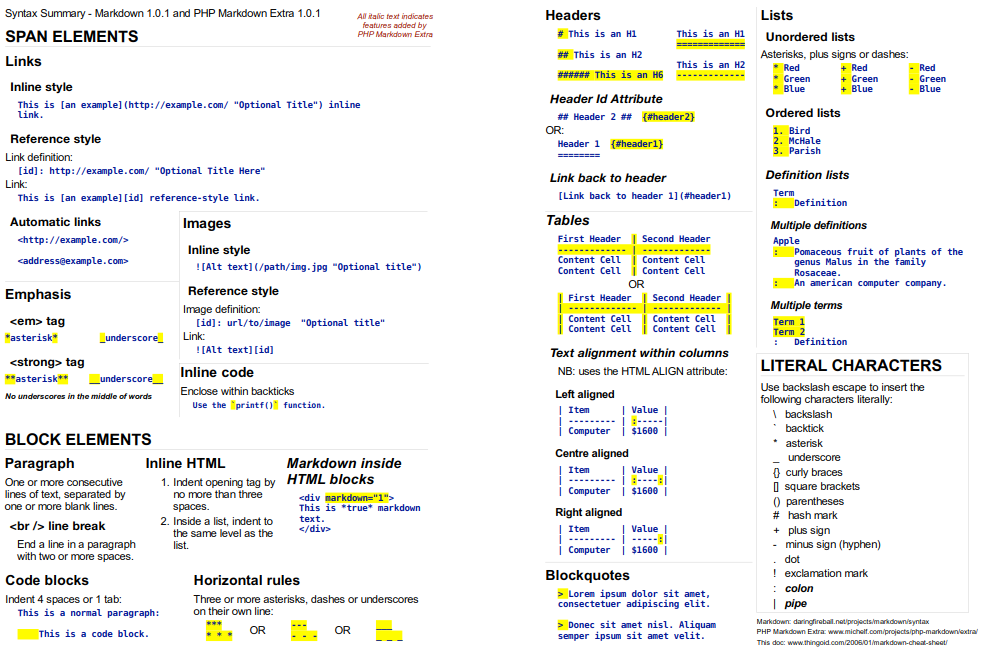 Documentação (= Cola) da sintaxe de Markdown# Itens alistados enfatizados:

- *peso*
- *altura*

#  Itens enumerados negritos:

1. **mãe**
0. **pai**

# Tabela

|        | mãe    | pai    |
|--------|--------|--------|
| peso   | 100 kg | 200 kg |
| altura | 1,20 m | 2,10 m |Itens alistados enfatizados:pesoalturaItens enumerados negritos:mãepaiTabelacompilar pandoc: Makefile e MainfileParâmetros PandocGeneral options:
  --from=FORMAT
   Specify input FORMAT such as markdown, rst, ..
  --to=FORMAT
     Specify output FORMAT such as html, LaTeX, ..
  --output=FILE
     Write output to FILE instead of stdout.

General writer options:
  --standalone
     Produce output with header and footer.
  --table-of-contents
     Include a generated table of contents in output.
  --self-contained
     Produce standalone HTML file without external dep.MakefileO Makefile serve para:Compilar o input: por exemplo, o comandomake pdf gera o documento pdf,make docx gera o documento docx,make html gera o documento HTML.. . .Olhar o output: por exemplo, o comandomake run_pdf mostra o documento pdf, e.g. em Zathura,make run_docx mostra o documento docx, e.g. em LibreOffice,make run_html mostra o documento HTML, e.g. em Firefox.NAME=palestra
FILES=$(NAME).pandoc intro.md conteudo.md resumo.md

PANDOC_OPTIONS=--stand-alone --filter pandoc-citeproc
PANDOC_LATEX_OPTIONS=--include-in-header header.tex

all: latex pdf
latex: $(FILES)
    pandoc $(PANDOC_OPTIONS) $(PANDOC_LATEX_OPTIONS) \
        --from markdown --to latex \
        $(NAME).pandoc $(FILES) --output $(NAME).tex
pdf: latex
    latexrun $(NAME).tex

run: run_pdf
run_pdf: pdf
    $(PDFVIEWER) $(NAME).pdf >/dev/null 2>&1 &Main fileO main file, o arquivo principal, estabeleceo título,o autor, ea data.. . .Além disso,o idioma, pela opção lang que controla por exemplo o nome do résumo e das referências, evarias opções de TeX, tal como:o tipo de documento, etamanho da fonte.Exemplo% Pandoc é bem massa!
% [Enno Nagel](mailto:epn@fsfe.org)
% CoAlTI, Hotel Premier Maceió, 28 Outubro 2017

---
lang:                 pt

# latex:
documentclass:        scrartcl
classoption:          final,DIV=calc,bibliography=totoc
fontsize:             12pt
bibliography:         pandoc.bib
...Configurando o editor VimCompilação automáticaPara o editor Vim compilar após guardar o arquivo, acrescente ao arquivo ~/.vim/after/ftplugin/markdown.vim a linha:autocmd BufWrite <buffer> silent make!Por exemplo, se o output épdf (via TeX), então o amostrador zathura automaticamente recarrega o arquivo modificado,html, então a extensão autoreload do navegador Firefox automaticamente recarrega o arquivo modificado.Site e RepositórioEstão disponíveisos eslaides,um resumo ea colaem https://konfekt.bitbucket.io/talks/pandoc,eo Makefile eo código fonte (simples!) para compilar estes eslaidesno repositório https://www.bitbucket.org/konfekt/talks/pandocmãepaipeso100 kg200 kgaltura1,20 m2,10 m